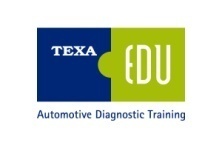 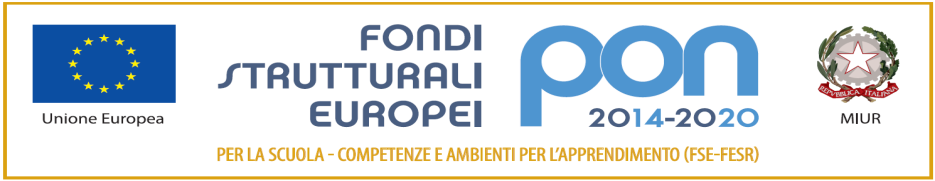 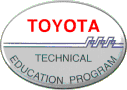 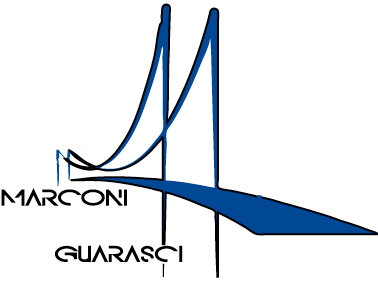 I.I.S. IPSIA“Marconi” Cosenza LS-ITE “Guarasci” RoglianoSEDE: Cosenza IPSIA Diurno e Corso SeraleSEDE: Montalto Uffugo  IPSIA – ITI (Chimica Ambientale)SEDE: Rogliano  Liceo  Scientifico –  I.T.E. Ist. Tec. EconomicoPresidenza e Amministrazione: Via degli Stadi, snc 87100 COSENZA.Tel. 0984.481317    Fax  0984 38804Codice Fiscale: 98104070788   Codice meccanografico: CSIS073004 e-mail csis073004@istruzione.itPEC csis073004@pec.istruzione.itCircolare n. 26a tutto il personale della scuolaTramite albo e sito Webdell’IIS “Marconi – Guarasci”LA DIRIGENTE SCOLASTICAVISTA la circolare del Ministero della Salute n. 30847 del 24/09/2020 la quale ha per oggetto: “Attestati di guarigione da COVID-19 o da patologia diversa da COVID-19 per alunni/personale scolastico con sospetta infezione da SARS-CoV-2.”;RENDE NOTOa tutto il personale dell’istituto e agli alunni, gli adempimenti obbligatori, riportati nella citata circolare, per l’attestazione di guarigione da COVID-19 o da patologia diversa da COVID-19 per alunni/personale scolastico con sospetta infezione da SARS-CoV-2.Si allega la circolare del Ministero della Salute n. 30847 del 24/09/2020 nella quale sono riportate le modalità operative.Si ringrazia per la cortese attenzione e consueta fattiva collaborazione                                                                                                    IL DIRIGENTE SCOLASTICO                                                                                                 Dott.ssa Maria Saveria VELTRI                                                                                                                                                           Firma autografa sostituita a mezzo                                                                                                                                                     ai sensi dell’art. 3 comma 2 del d.Lvo n.39/93Prot. n. 4162 C/24Cosenza 26-09-2020